Итоги региональной заочной акции «Всероссийский физкультурно-спортивный комплекс «Готов к труду и обороне» - альтернатива пагубным привычкам»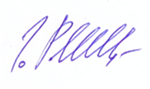 Директор 								Ю.Г. РомашкинаГБУ ДО СО ОДЮЦРФКСPolukarov-aleksei@mail.ruПолукаров А.В. 8 846 2630077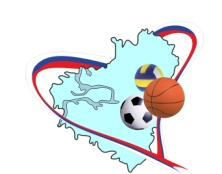 Министерство образования и наукиСамарской областигосударственное бюджетное учреждениедополнительного образованияСамарской области«Областной детско-юношеский центрразвития физической культуры и спорта»(ГБУ ДО СО ОДЮЦРФКС). Самара, пр. Масленникова, 7Тел./факс (846) 263-00-77, Е-mail: yulika_r@mail.ruИНН 6315800241, ОГРН 1036300448975от 27.12.2022 г. № 395Руководителямуправлений министерства образования и науки Самарской областиДепартамента образования Администрации г.о. Самара и г.о. Тольятти№ппФИО участникаДата рождения классУчреждениеМесто1-4 класс1-4 класс1-4 классКотенёва София Александровна04.06.2012Государственное бюджетное общеобразовательное учреждение Самарской области «Школа-интернат № 2 для обучающихся с ограниченными возможностями здоровья городского округа ЖигулевскIВикторкина Кира Олеговна04.05.2015МБУ «Школа № 47» г.о. ТольяттиIIАгапов Денис Владимирович12.05.2012МБОУ «Школа 147 им. П. М. Еськова»г.о.СамараIIСизова Дарья Алексеевна15.04.2015МБОУ школа № 79 г.о.СамараIIIСалимова Самира Ильдаровна02.08.2014Муниципальное бюджетное общеобразовательное учреждение Школа № 98 городского округа СамараЛауреатСтриженок Глеб Олегович10.12.2013ГБОУ СОШ с. ПодстепкиЛауреатСамойлов Арсений28.10.2012Муниципальное бюджетное учреждение дополнительного образования «Центр дополнительного образования «Компас»ЛауреатИсаев Макар Магомедович02.06.2014МБОУ Школа № 73 г.о. СамараЛауреатГерцев Тимофей Артёмович08.05.2013МБОУ Школа № 91 г.о. СамараЛауреатВасильев Михаил Владимирович14.11.2011МБОУ «Школа №106»  г.о. СамараЛауреатЛукьянов Матвей 1 классМБОУ Школа № 27 г.о. СамараЛауреатАрхипова Изабелла  Юрьевна23.10.2014Муниципальное бюджетное общеобразовательное учреждение городского округа Тольятти «Школа №40»ЛауреатКостоцева Анастасия03.08.2012 Государственное бюджетное образовательное учреждение средняя общеобразовательная школа № 22 структурное подразделение «Детская юношеская спортивная школа № 1» г.о. ЧапаевскУчастникКостикова Мирослава Александровна17.06.2015Муниципальное бюджетное общеобразовательное учреждение  Школа №121 городского округа СамараУчастникТкачук Ольга Евгеньевна10.10.2014МБОУ Школа №12 имени героя Советского Союза Сафонова Ф.М.УчастникБорисов Фёдор Сергеевич15 апреля 2013Муниципальное бюджетное общеобразовательное учреждение Школа № 53 городского округа СамараУчастникСмахтина Варвара2 классШкола № 27 УчастникЛопухов Матвей1 классШкола №27УчастникСубачев Матвей1 классШкола № 27УчастникЛокоть С1 классШкола № 27УчастникЯхункина Ангелина Александровна23.12.2013 государственное бюджетное общеобразовательное учреждениеСамарской области средняя общеобразовательная школаимени Героя Советского Союза Ивана Федоровича Самаркинас. Новая Кармала муниципального района Кошкинский  Самарской областиУчастникСуворова Марианна Олеговна07.02.2012Структурное подразделение дополнительного образования детей детско-юношеской спортивной школы государственного бюджетного общеобразовательного учреждения Самарской области                  средней общеобразовательной школы №1 города Нефтегорска муниципального района Нефтегорский Самарской областиУчастникМакаров Захар Валентинович04.12.2014Структурное подразделение дополнительного образования детей детско-юношеской спортивной школы государственного бюджетного общеобразовательного учреждения Самарской области                  средней общеобразовательной школы №1 города Нефтегорска муниципального района Нефтегорский Самарской областиУчастникСкобелева Татьяна Геннадьевна07.04.2014ГБОУ СОШ с. Богдановка, м.р. НефтегорскийУчастникЧернова Дарья Александровна05.05.2015МБОУ Школа № 8 г.о. СамараУчастникИльичёва Агния Артёмовна09.03.2011МБОУ Школа № 90 г.о. СамараУчастникТемиббеков Алясбек Медетович04.06.2011МБОУ Школа № 90 г.о. СамараУчастникТихонов Никита Ильич23.07.2015МБОУ Школа № 90 г.о. СамараУчастникИбрагимова Нармина Фанзильевна31.12.2014МБОУ Школа № 90 г.о. СамараУчастникШайимова Сумая Дильшатбековна08.10.2013МБОУ Школа № 8 г.о. СамараУчастникНикулина Вероника Андреевна18.04.2013МБОУ Школа № 8 г.о. СамараУчастникМельников Александр Васильевич1 классГБОУ ООШ с. Жемковка м.р. Сызранский УчастникДостовалова Виктория Александровна СП «Дворец творчества детей и молодежи» ГБОУ СОШ № 14 г.о. Сызрань УчастникСтрахов Дмитрий АлександровичСП «Дворец творчества детей и молодежи» ГБОУ СОШ № 14 г.о. Сызрань УчастникСофронов Богдан Михайлович13.01.2014Резяпкинский филиал ГБОУ СОШ №2 им. В.Маскина ж.-д. ст. КлявлиноУчастникКлимашов Константин Николаевич28.03.2013Назаровский филиал ГБОУ СОШ №2 им. В. Маскина ж.-д. ст. КлявлиноУчастникГазиева Элина Надировна1 классМБОУ Школа № 39 г.о. СамараУчастникРаева Марина Денисовна4 классМБОУ Школа № 39 г.о. СамараУчастникАхмедов Саидмухаммад Абдувахобович4 классМБОУ Школа № 39 г.о. СамараУчастникМолоствов Артём Юрьевич12.11.2012муниципальное бюджетное общеобразовательное учреждение«Школа № 8 имени Героя Советского Союза Н.А. Козлова»городского округа СамараУчастникМатрусова Алина Дамировна12.03.2013муниципальное бюджетное общеобразовательное учреждение«Школа № 8 имени Героя Советского Союза Н.А. Козлова»городского округа СамараУчастникМатвеева Алёна Павловна25.06.2013Муниципальное бюджетное общеобразовательное учреждение "Школа с углубленным изучением отдельных предметов «Дневной пансион-84» городского округа СамараУчастникВалеева Малика Марсельевна11.09.2012МБОУ «Яктылык» г.о. СамараУчастникСафина Данияр22.08.2012МБОУ «Яктылык» г.о. СамараУчастникМавлютова Амира Раильевна22.07.2014МБОУ «Яктылык» г.о. СамараУчастникАлеева ринния Раилевна06.02.2014МБОУ «Яктылык» г.о. СамараУчастникГалимя Аяз Альмирович15.04.2015МБОУ «Яктылык» г.о. СамараУчастникХарипов Радмир Наильевич02.03.2015МБОУ «Яктылык» г.о. СамараУчастникМухаметова Ясмина Раильевна03.02.2016МБОУ «Яктылык» г.о. СамараУчастникАхметзянав Дамир Ринатович02.05.2015МБОУ «Яктылык» г.о. СамараУчастникАбдрахимова Гузель Дамировна22.07.2015МБОУ «Яктылык» г.о. СамараУчастникСафина Асмина Ислямова28.02.2015МБОУ «Яктылык» г.о. СамараУчастникВалеева Амира Марсельевна6.03.2014МБОУ «Яктылык» г.о. СамараУчастникБахметов Айнур Салатович01.07.2014МБОУ «Яктылык» г.о. СамараУчастникТищенко Алексей Вадимович01.09. 2014МУНИЦИПАЛЬНОЕ  БЮДЖЕТНОЕ  ОБЩЕОБРАЗОВАТЕЛЬНОЕ   УЧРЕЖДЕНИЕ                                                             «ШКОЛА № 153 имени Героя Советского Союза Авдеева М.В.»городского округа СамараУчастникРахимова Карина Равилевна11.04. 2012МУНИЦИПАЛЬНОЕ  БЮДЖЕТНОЕ  ОБЩЕОБРАЗОВАТЕЛЬНОЕ   УЧРЕЖДЕНИЕ                                                             «ШКОЛА № 153 имени Героя Советского Союза Авдеева М.В.»городского округа СамараУчастникРетунский Богдан Айратович10.07.2013МБОУ ШКОЛА № 90 г.о. СамараУчастникКолотилина Марина Артёмовна 09.09.2014МБОУ ШКОЛА № 90 г.о. СамараУчастникВоробьёва София Павсловна01.30.2014МБОУ ШКОЛА № 90 г.о. СамараУчастникГордеева Ксения Андреевна09.04.2014МБОУ ШКОЛА № 90 г.о. СамараУчастникПерешивалова Вероника 06.06.2014МБОУ ШКОЛА № 90 г.о. СамараУчастникКоновалов Захар Андреевич27.11.2013МБОУ ШКОЛА № 90 г.о. СамараУчастникКоробкина София Олеговна11.01.2014МБОУ ШКОЛА № 90 г.о. СамараУчастникКраснова София Алексеевна04.06.2014МБОУ ШКОЛА № 90 г.о. СамараУчастникГулюшева Дарина Владимировна28.04.2012ГБОУ СОШ им. М.К. Овсянникова    с. Исаклы, СП «Калейдоскоп»УчастникИванов Иван Алексеевич2.02.2014ГБОУ СОШ им. М.К. Овсянникова    с. Исаклы, СП «Калейдоскоп»УчастникАрхипов Макар29.04.12Муниципальное учреждение дополнительного образования «Детский оздоровительный центр «Бригантина» городского округа СамараУчастникМальнев Ярослав11.03.15Муниципальное учреждение дополнительного образования «Детский оздоровительный центр «Бригантина» городского округа СамараУчастникБоев Данил12.12.14Муниципальное учреждение дополнительного образования «Детский оздоровительный центр «Бригантина» городского округа СамараУчастникКузнецов Сергей9.03.15Муниципальное учреждение дополнительного образования «Детский оздоровительный центр «Бригантина» городского округа СамараУчастникХаликов Тимур 26.01.13Муниципальное учреждение дополнительного образования «Детский оздоровительный центр «Бригантина» городского округа СамараУчастникАбрамушкин Данил24.02.12Муниципальное учреждение дополнительного образования «Детский оздоровительный центр «Бригантина» городского округа СамараУчастникЗахаров Данил13.04.12Муниципальное учреждение дополнительного образования «Детский оздоровительный центр «Бригантина» городского округа СамараУчастникДавтян Рубен Согомонович06.09.2015МБОУ Школа № 121 г.о.СамараУчастникСюборова Мария31.03.2012МБОУ «Школа 147 им. П. М. Еськова»г.о.СамараУчастникРудаков Кирилл18.06.2012МБОУ «Школа 147 им. П. М. Еськова»г.о.СамараУчастникЗамков Артём Витальевич14.11.12МБОУ «Школа 147 им. П. М. Еськова»г.о.СамараУчастникЗамков Кирилл Витальевич14.11.12МБОУ «Школа 147 им. П. М. Еськова»г.о.СамараУчастникЖабина Ангелина Максимовна09.11.2012МБОУ «Школа 147 им. П. М. Еськова»г.о.СамараУчастникВиноградова Вера Вячеславовна23.10.2013МБОУ Школа № 91 г.о. СамараУчастникКачимова Ксения Евгеньевна06.08.2015МБОУ школа №96 г.о. СамараУчастникЛаврентьева Екатерина Валерьевна01.07.2015МБОУ школа №96 г.о. СамараУчастникЖуков Евгений Александрович16.07.14МБОУ школа №96 г.о. СамараУчастникВолкова Светлана Александровна30.05.2014МБОУ школа №96 г.о. СамараУчастникКордонец Макар Дмитриевич10.03.2013МБОУ школа №96 г.о. СамараУчастникСтепанов Матвей Николаевич22.07.2013МБОУ школа №96 г.о. СамараУчастникХазиева Инна Тимуровна08.07.2013МБОУ школа №96 г.о. СамараУчастникУстюгов Глеб Семенович14.06.2013МБОУ школа №96 г.о. СамараУчастникДекханов Хужбахт Хасанович05.11.2013МБОУ школа №96 г.о. СамараУчастникДрапова Кристина Евгеньевна27.04.2013МБОУ школа №96 г.о. СамараУчастникДанилова Яна Александровна21.10.12МБОУ школа №96 г.о. СамараУчастникБарнов Давид Игоревич11.08.13Муниципальное бюджетное общеобразовательное учреждение Школа № 28 имени Героя Советского Союза Д.М.Карбышева городского округа СамараУчастникХисматова Альбина Ильнаровна27.04.13Муниципальное бюджетное общеобразовательное учреждение Школа № 28 имени Героя Советского Союза Д.М.Карбышева городского округа СамараУчастникЛихоткина Дарья Алексеевна25.04.13Муниципальное бюджетное общеобразовательное учреждение Школа № 28 имени Героя Советского Союза Д.М.Карбышева городского округа СамараУчастникЛодякова Яна Евгеньевна29.07.2015ГБОУ СОШ № 4 г.о. ЧапаевскУчастникЗавалишина Ульяна Игоревна17.02.2016 ГБОУ СОШ с.Новокуровка м.р. Хворостянский УчастникТабакова Алина Алексеевна03.09.2014Государственное бюджетное общеобразовательное учреждение Самарской области начальная школа «Гармония» п.г.т.Безенчук Самарской областиУчастникТребунских Каира Николаевна21.04.2016государственное бюджетное общеобразовательное учреждение Самарской области средняя общеобразовательная школа пос. Прибой муниципального района Безенчукский Самарской областиУчастникПетина Ксения Алексеевна29.05.2015МБОУ школа № 128УчастникГовряков Константин Сергеевич5.05.2014МБУ ДО ЦДОД « Искра» г.о. СамараОбъединение « ОФП»УчастникПетрова Дарья Сергеевна09.07.2014Муниципальное бюджетное общеобразовательное учреждение «Школа №99» городского округа СамарУчастникАртамонов Артём Дмитриевич15.06.2014МБОУ Школа № 73 г.о. СамараУчастникХрущёва Софья Александровна05.08.2014МБОУ Школа № 73 г.о. СамараУчастникХрущёва Ксения Александровна05.08.2014МБОУ Школа № 73 г.о. СамараУчастникАзизова Оиша Алимуродовна31.01.14МБУ ДО «ЦДТ «Мастер     плюс» г.о.СамараУчастникВасильева Милана Петровна22.06.14МБУ ДО «ЦДТ «Мастер     плюс» г.о.СамараУчастникМалярова Анастасия Андреевна12.02.14МБУ ДО «ЦДТ «Мастер     плюс» г.о.СамараУчастникКиндеева Елизавета Сергеевна29.08.14МБУ ДО «ЦДТ «Мастер     плюс» г.о.СамараУчастникХакимова Ангелина Сергеевна03.10.12МБУ ДО «ЦДТ «Мастер     плюс» г.о.СамараУчастникЧеркашина Софья Евгеньевна10.04.15МБУ ДО «ЦДТ «Мастер     плюс» г.о.СамараУчастникПчелякова Дарина Владиславовна05.03.15МБУ ДО «ЦДТ «Мастер     плюс» г.о.СамараУчастникОрехов Константин Александрович25.02.15МБУ ДО «ЦДТ «Мастер     плюс» г.о.СамараУчастникСтаринский Егор Тимурович09.05.15МБУ ДО «ЦДТ «Мастер     плюс» г.о.СамараУчастникКриушкина Вероника Николаевна08.09.15МБУ ДО «ЦДТ «Мастер     плюс» г.о.СамараУчастникАлександрова Любовь Сергеевна15.07.15МБУ ДО «ЦДТ «Мастер     плюс» г.о.СамараУчастникЛукоянов Дмитрий Евгеньевич23.09.15МБУ ДО «ЦДТ «Мастер     плюс» г.о.СамараУчастникКостырь Вячеслав Васильевич09.01.15МБУ ДО «ЦДТ «Мастер     плюс» г.о.СамараУчастникРешетникова Юлия Андреевна17.03.15МБУ ДО «ЦДТ «Мастер     плюс» г.о.СамараУчастникАлтынбаева Ксения Александровна07.01.2012МБУ ДО «ДОЦ «Бригантина» г.о СамараУчастникКравченко Ева  Ильинична29.10.2013Муниципальное бюджетное общеобразовательноеучреждение городского округа Тольятти «Гимназия № 9»УчастникЕрушова Валерия Петровна06.09.2015Государственное бюджетное общеобразовательное учреждение Самарской области средняя общеобразовательная школа «Образовательный центр» с. Кротовка муниципального района Кинель-Черкасский Самарской областиУчастникБатырева Виолетта Евгеньевна12.06.2015Государственное бюджетное общеобразовательное учреждение Самарской области средняя общеобразовательная школа «Образовательный центр» с. Кротовка муниципального района Кинель-Черкасский Самарской областиУчастникВдовин Илья Олегович22.02.2013МБОУ Школа №25УчастникДорофеева Мария Витальевна15.04.2013МБОУ Школа №25УчастникИванюкова Софья Павловна15.04.2013МБОУ Школа №25УчастникАхметжанова Наиля Ринатовна29.05.2013МБОУ Школа №25УчастникОрмашов Леонид Алексеевич14.05.2014МБОУ СОШ № 90 г.о. СамараУчастникКовальчук Максим Алексеевич28.04.2014МБОУ СОШ № 90 г.о. СамараУчастникПчелинцева Арина Евгеньевна30.04.2014МБОУ СОШ № 90 г.о. СамараУчастникЖиляева Валерия Олеговна25.02.2014МБОУ СОШ № 90 г.о. СамараУчастникАндронова Анастасия Ивановна15.01.2015ГБОУ СОШ п. ЛуначарскийУчастникБрусов Василий Антонович13.10.2014ГБОУ СОШ п. ЛуначарскийУчастникГришин Артем Андреевич07.04.2013ГБОУ СОШ п. ЛуначарскийУчастникЕвсеева Ольга Евгеньевна21.04.2013ГБОУ СОШ п. ЛуначарскийУчастникЕфимова Дарья Михайловна07.03.2014СП СПЕКТР на базе ГБОУ СОШ п. ЛуначарскийУчастникКондрашкин Александр Владимирович31.10.2013ГБОУ СОШ п. ЛуначарскийУчастникКрасавина Софья Игоревна16.01.2015СП СПЕКТР на базе ГБОУ СОШ п. ЛуначарскийУчастникКуканов Валерий Романович22.02.2012СП СПЕКТР на базеГБОУ СОШ п. ЛуначарскийУчастникЛюдвиковский Матвей Витальевич15.09.2014ГБОУ СОШ п. ЛуначарскийУчастникМакаров Артем Русланович23.09.2015ГБОУ СОШ п. ЛуначарскийУчастникМаркина Аврора  Алексеевна08.11.2013ГБОУ СОШ п. ЛуначарскийУчастникМорозова Любовь Дмитриевна25.03.2012СП СПЕКТР на базеГБОУ СОШ п. ЛуначарскийУчастникНарзяева Варвара Александровна10.09.2015СП СПЕКТР на базе ГБОУ СОШ п. ЛуначарскийУчастникОгурцова Полина Ивановна29.03.2012СП СПЕКТР на базеГБОУ СОШ п. ЛуначарскийУчастникРемизова Валерия Павловна26.03.2016ГБОУ СОШ п. ЛуначарскийУчастникСамойлова Евгения Евгеньевна03.01.2013СП СПЕКТР на базеГБОУ СОШ п. ЛуначарскийУчастникСапожков Ярослав Дмитриевич23.09.2013ГБОУ СОШ п. ЛуначарскийУчастникСолодухина Арина Николаевна16.01.2014СП СПЕКТР на базе ГБОУ СОШ п. ЛуначарскийУчастникСуланова Екатерина Александровна07.11.2015СП СПЕКТР на базе ГБОУ СОШ п. ЛуначарскийУчастникХарькова Вероника Владимировна10.02.2012ГБОУ СОШ п. ЛуначарскийУчастникСтепанова Дарья Дмитриевна10.11.2015ГБОУ СОШ № 3 г.о. ЧапаевскУчастникМаркина Анастасия Владимировна03.02.2012Государственное бюджетное образовательное учреждение средняя общеобразовательная школа № 22 структурное подразделение «Детская юношеская спортивная школа № 1» г.о. ЧапаевскУчастникКеваева Александра Юрьевна12.10.2012Государственное бюджетное образовательное учреждение средняя общеобразовательная школа № 22 структурное подразделение «Детская юношеская спортивная школа № 1» г.о. ЧапаевскУчастникВалиева Юлия Пулатовна19.11.2012Государственное бюджетное образовательное учреждение средняя общеобразовательная школа № 22 структурное подразделение «Детская юношеская спортивная школа № 1» г.о. ЧапаевскУчастникШумакова Елизавета Алексеевна09.09.2014государственное бюджетное общеобразовательное учреждение Самарской области средняя общеобразовательная школа № 4 п.г.т. Безенчук муниципального района Безенчукский Самарской областиУчастникТазаян Эмма Армановна31.07.2014государственное бюджетное общеобразовательное учреждение Самарской области средняя общеобразовательная школа № 4 п.г.т. Безенчук муниципального района Безенчукский Самарской областиУчастникКруглова Ксения Алексеевна20.08.2014государственное бюджетное общеобразовательное учреждение Самарской области средняя общеобразовательная школа № 4 п.г.т. Безенчук муниципального района Безенчукский Самарской областиУчастникСоловьёв Максим Игоревич04.08.2014государственное бюджетное общеобразовательное учреждение Самарской области средняя общеобразовательная школа № 4 п.г.т. Безенчук муниципального района Безенчукский Самарской областиУчастникЩербак Алёна Андреевна01.07.2014 гОтрадненское управление министерства образования и науки Самарской области  структурное подразделение государственного бюджетного общеобразовательного учреждения Самарской области средней общеобразовательной школы №2 «Образовательный центр» с.  Кинель – Черкассы муниципального района Кинель - Черкасский Самарской области  дом детского творчестваНаименование образовательного учреждения (сокращенное): СП ДДТ ГБОУ СОШ №2 «ОЦ» с.Кинель-ЧеркассыУчастникТарасова Полина Андреевна12.10.2012 гСП ДДТ ГБОУ СОШ №2 «ОЦ» с.Кинель-ЧеркассыУчастникПанина Софья Владимировна17.06.2013 гСП ДДТ ГБОУ СОШ №2 «ОЦ» с.Кинель-ЧеркассыУчастникКупряев Ратибор Николаевич28.06.2013 гСП ДДТ ГБОУ СОШ №2 «ОЦ» с.Кинель-ЧеркассыУчастникКабанова Анна  Владимировна20.10.2014 гСП ДДТ ГБОУ СОШ №2 «ОЦ» с.Кинель-ЧеркассыУчастникГребеньщиков Максим Денисович31.12.2013 гСП ДДТ ГБОУ СОШ №2 «ОЦ» с.Кинель-ЧеркассыУчастникБаубекова Лаура Кинжахметовна24.03.2015ГБОУ Самарской области СОШ №1 «ОЦ» им. Героя Советского Союза В.И. Фокина с. Большая ГлушицаУчастникНовохацкая Диана Александровна10.03.2014МБОУ школа «Яктылык» г. СамараУчастникЗинина Лариса11.05.2015муниципальное  бюджетное учреждение дополнительного образования «Центр детского творчества «Мастер плюс» городского округа СамараУчастникАракчеева Екатерина Евгеньевна03.09.2013МБОУ «Школа»№157 г .о. СамараУчастникАракчеева Анна Евгеньевна03.09.2013МБОУ «Школа»№157 г .о. СамараУчастникВолков Егор Александрович02.08.2014
Муниципальное бюджетное общеобразовательное учреждение Школа № 98 городского округа СамараУчастникРаушкина Полина Викторовна13.03.2014Муниципальное бюджетное общеобразовательное учреждение Школа № 98 городского округа СамараУчастникЁдгорова Махваш Саидхусравовна22.02.2014
Муниципальное бюджетное общеобразовательное учреждение Школа № 98 городского округа СамараУчастникАвдейчева Аделина Алексеевна25.07.2014Муниципальное бюджетное общеобразовательное учреждение Школа № 98 городского округа СамараУчастникКомова Милана Сергеевна15.08.2014  Муниципальное бюджетное общеобразовательное учреждение Школа № 98 городского округа СамараУчастникМаксимов Максим Алексеевич11.05.2014  Муниципальное бюджетное общеобразовательное учреждение Школа № 98 городского округа СамараУчастникМахкамова Нигина Наимовна15.08.2014  Муниципальное бюджетное общеобразовательное учреждение Школа № 98 городского округа СамараУчастникЗарубин Семен Романович16.09.2013  Муниципальное бюджетное общеобразовательное учреждение Школа № 98 городского округа СамараУчастникМиронова Дарья Николаевна16.11.2013  Муниципальное бюджетное общеобразовательное учреждение Школа № 98 городского округа СамараУчастникГаджиалиев Туран Багадыр Оглы16.02.2014   Муниципальное бюджетное общеобразовательное учреждение Школа № 98 городского округа СамараУчастникДехконова Аиша Абдурахмоновна23.12.2012  Муниципальное бюджетное общеобразовательное учреждение Школа № 98 городского округа СамараУчастникАкдерли Ангиля Петровна09.04.2013  Муниципальное бюджетное общеобразовательное учреждение Школа № 98 городского округа СамараУчастникХамраалиев Довуд Диловарович06.04.2013Муниципальное бюджетное общеобразовательное учреждение Школа № 98 городского округа СамараУчастникРаскина Мария Андреевна25.09.2013   Муниципальное бюджетное общеобразовательное учреждение Школа № 98 городского округа СамараУчастникМиронова Дарья Николаевна09.04.2013  Муниципальное бюджетное общеобразовательное учреждение Школа № 98 городского округа СамараУчастникКудряшов Павел Николаевич07.03.2013   Муниципальное бюджетное общеобразовательное учреждение Школа № 98 городского округа СамараУчастникДехконова Аиша Абдурахмоновна23.12.2012  Муниципальное бюджетное общеобразовательное учреждение Школа № 98 городского округа СамараУчастникРаскина Мария Андреевна25.09.2013   Муниципальное бюджетное общеобразовательное учреждение Школа № 98 городского округа СамараУчастникНовиков Михаил Александрович12.08.2013   Муниципальное бюджетное общеобразовательное учреждение Школа № 98 городского округа СамараУчастникЧебалкин Даниил Сергеевич19.11.2015г.МБУ «Школа № 47» г.о. ТольяттиУчастникСахарова Венера Алексеевна26.04.2015гМБУ «Школа № 47» г.о. ТольяттиУчастникПестрикова Яна Ивановна25.05.2015гМБУ «Школа № 47» г.о. ТольяттиУчастникКаунник Артём Константинович23 ноября 2013Муниципальное бюджетное общеобразовательное учреждение Школа № 53 городского округа СамараУчастникВысемазова Ольга Юрьевна29 января 2013Муниципальное бюджетное общеобразовательное учреждение Школа № 53 городского округа СамараУчастникПапонова Алиса Вячеславовна24.11.2013Cтруктурное подразделение дополнительного образования детей Станция юных техников государственного бюджетного общеобразовательного учреждения Самарской области средней общеобразовательной школы N 14 имени полного кавалера ордена Славы Николая Георгиевича Касьянова города Жигулевска городского округа Жигулевск Самарской областиУчастникШевченко Михаил Шухратович25.06.2014ГБОУ СОШ № 6 г.о. ЖигулёвскУчастникКищенко Алиса Николаевна29.11.2012Государственное бюджетное общеобразовательное учреждение Самарской области средняя общеобразовательная школа с. Белозерки муниципального района Красноярский Самарской областиУчастникБелоусов Артём Сергеевич12.10.2012Государственное бюджетное общеобразовательное учреждение Самарской области средняя общеобразовательная школа села Кошки муниципального района Кошкинский Самарской областиУчастникМихайлова Милана  Андреевна26.09.2012Государственное бюджетное общеобразовательное учреждение Самарской области средняя общеобразовательная школа села Кошки муниципального района Кошкинский Самарской областиУчастникМиронов  Олег Андреевич22.04.2012Государственное бюджетное общеобразовательное учреждение Самарской области средняя общеобразовательная школа села Кошки муниципального района Кошкинский Самарской областиУчастникГребенникова  Яна  Александровна26.10.2012Государственное бюджетное общеобразовательное учреждение Самарской области средняя общеобразовательная школа села Кошки муниципального района Кошкинский Самарской областиУчастникФалалеева Ульяна Дмитриевна30.06.2012Государственное бюджетное общеобразовательное учреждение Самарской области средняя общеобразовательная школа села Кошки муниципального района Кошкинский Самарской областиУчастникМингалиева Алия Ирековна25.06.2012Государственное бюджетное общеобразовательное учреждение Самарской области средняя общеобразовательная школа села Кошки муниципального района Кошкинский Самарской областиУчастникМинеева Анастасия Витальевна03.05.2012Государственное бюджетное общеобразовательное учреждение Самарской области средняя общеобразовательная школа села Кошки муниципального района Кошкинский Самарской областиУчастникДорогова Анастасия Александровна08.06.2012Государственное бюджетное общеобразовательное учреждение Самарской области средняя общеобразовательная школа села Кошки муниципального района Кошкинский Самарской областиУчастникПыркина  Елизавета  Алексеевна28.12.2012Государственное бюджетное общеобразовательное учреждение Самарской области средняя общеобразовательная школа села Кошки муниципального района Кошкинский Самарской областиУчастникМосевнин Алексей Алексеевич28.04.2012Государственное бюджетное общеобразовательное учреждение Самарской области средняя общеобразовательная школа села Кошки муниципального района Кошкинский Самарской областиУчастникГорбачева Анастасия Сергеевна20.11.2012Государственное бюджетное общеобразовательное учреждение Самарской области средняя общеобразовательная школа села Кошки муниципального района Кошкинский Самарской областиУчастникЗахаров Артём Витальевич17.10.2012Государственное бюджетное общеобразовательное учреждение Самарской области средняя общеобразовательная школа села Кошки муниципального района Кошкинский Самарской областиУчастникАпаназова Алевтина Викторовна06.09.2012Государственное бюджетное общеобразовательное учреждение Самарской области средняя общеобразовательная школа села Кошки муниципального района Кошкинский Самарской областиУчастникЛеонтьева Ксения Леонидовна13.12.2012Государственное бюджетное общеобразовательное учреждение Самарской области средняя общеобразовательная школа села Кошки муниципального района Кошкинский Самарской областиУчастникБобков Егор17.11.2013Государственное бюджетное общеобразовательное учреждение общеобразовательная школа села ЧетыровкаУчастникСимонян Ангелина Давидовна11.07.15МБОУ Школа №66 г.о.СамараУчастникТунджер Марина Махмутовна25.09.15МБОУ Школа №66 г.о.СамараУчастникБелова Аделина Андреевна08.10.15МБОУ Школа №66 г.о.СамараУчастникДерюжова Полина Никитична09.07.15МБОУ Школа №66 г.о.СамараУчастникАвдеева Варвара Ивановна06.02.15МБОУ Школа №66 г.о.СамараУчастникРогозин Владимир Николаевич08.11.14МБОУ Школа №66 г.о.СамараУчастникПетрухнов Михаил Николаевич18.08.14МБОУ Школа №66 г.о.СамараУчастникГлотова Ольга Денисовна30.07.14МБОУ Школа №66 г.о.СамараУчастникАндрющенко Мария Вячеславовна06.06.14МБОУ Школа №66 г.о.СамараУчастникАроян Гаяне Мамбреевна30.06.14МБОУ Школа №66 г.о.СамараУчастникЛуганская Анна Алексеевна12.05.14МБОУ Школа №66 г.о.СамараУчастникБикмурзин Матвей Дмитриевич12.07.13МБОУ Школа №66 г.о.СамараУчастникМыльников Дмитрий Евгеньевич08.05.13МБОУ Школа №66 г.о.СамараУчастникАсеев Тимофей Ильич25.02.12МБОУ Школа №66 г.о.СамараУчастникХохлов Кирилл Алексеевич20.02.12МБОУ Школа №66 г.о.СамараУчастникМастрюков Александр Вячеславович23.08.12МБОУ Школа №66 г.о.СамараУчастникСимонян Ангелина Давидовна11.07.15МБОУ Школа №66 г.о.СамараУчастникБахышева Мирана Артуровна26.03.2014Государственное бюджетное общеобразовательное учреждение Самарской области средняя общеобразовательная школа с. Камышла муниципального района Камышлинский Самарской области УчастникГаизов Радэль Рафаэлевич13.01.2012Государственное бюджетное общеобразовательное учреждение Самарской области средняя общеобразовательная школа с. Русский Байтуган муниципального района Камышлинский Самарской области УчастникГалимова Илария Ильнуровна01.09.2014Государственное бюджетное общеобразовательное учреждение Самарской области средняя общеобразовательная школа с. Камышла муниципального района Камышлинский Самарской областиУчастникИнсапова Ясмина Ильнаровна24.06.2012Государственное бюджетное общеобразовательное учреждение Самарской области средняя общеобразовательная школа с. Камышла муниципального района Камышлинский Самарской области УчастникШарафутдинова Амелия Илнуровна16.05.2012Государственное бюджетное общеобразовательное учреждение Самарской области средняя общеобразовательная школа с. Камышла муниципального района Камышлинский Самарской области УчастникСедова София Владимировна2 классГБОУ СОШ с. ТашелкаУчастникТурханова Алёна Дмитриевна25.04.2013ГБОУ СОШ с. ТашелкаУчастникМарченко София Вячеславовна08.03.2013Муниципальное бюджетное общеобразовательное учреждение городского округа Тольятти «Школа № 4 имени Н.В. Абрамова»УчастникЗакиров Трофим Ильдарович26.07.2013гГосударственное бюджетное общеобразовательное учреждение с. Кошки муниципального района Кошкинский Самарской областиУчастникМилешникова Егор Николаевич11.08.2014 гСП ДЮСШ ГБОУ СОШ 2 “ОЦ” с. Кинель-ЧеркассыУчастникКазаков Роман Анатольевич15.12.2014 гСП ДЮСШ ГБОУ СОШ 2 “ОЦ “с. Кинель-ЧеркассыУчастникСлесаренко Серафима Александровна03.01.2015Государственное бюджетное общеобразовательное учреждение средняя общеобразовательная школа имени Героя Советского Союза Г.С Титова с. Воскресенка муниципального района Волжский Самарской областиУчастникКапкина Камилла Романовна06.04.2012Государственное бюджетное общеобразовательное учреждение  Самарской области  основная общеобразовательная школа с.Спиридоновка муниципального района Волжский Самарской областиУчастникАбакеева Алия Ильдаровна25.08.2011ГБОУ ООШ с. СпиридоновкаУчастникГвоздев Матвей18.03.2014Государственное бюджетное общеобразовательное учреждение Самарской области средняя общеобразовательная школа имени В.Г. Солодовникова с. Черноречье муниципального района Волжский Самарской областиУчастникАбдуллаев Амир Русланович20.11.2013Государственное бюджетное общеобразовательное учреждение средняя общеобразовательная школа с. Кошки муниципального района Кошкинский Самарской областиУчастникАлексеева Арина Николаевна17.12.2013Государственное бюджетное общеобразовательное учреждение средняя общеобразовательная школа с. Кошки муниципального района Кошкинский Самарской областиУчастникАлемпьева Евгения Александровна30.01.2014Государственное бюджетное общеобразовательное учреждение средняя общеобразовательная школа с. Кошки муниципального района Кошкинский Самарской областиУчастникАнтипов Матвей Андреевич 16.11.2014Государственное бюджетное общеобразовательное учреждение средняя общеобразовательная школа с. Кошки муниципального района Кошкинский Самарской областиУчастникБикенеева Амелина Айратовна08.02.2014Государственное бюджетное общеобразовательное учреждение средняя общеобразовательная школа с. Кошки муниципального района Кошкинский Самарской областиУчастникГлухова Васелина Георгиевна30.12.2014Государственное бюджетное общеобразовательное учреждение средняя общеобразовательная школа с. Кошки муниципального района Кошкинский Самарской областиУчастникГребенников Николай Александрович07.01.2014Государственное бюджетное общеобразовательное учреждение средняя общеобразовательная школа с. Кошки муниципального района Кошкинский Самарской областиУчастникДанилова Мария Петровна18.10.2014Государственное бюджетное общеобразовательное учреждение средняя общеобразовательная школа с. Кошки муниципального района Кошкинский Самарской областиУчастникЕфимова Полина Алексеевна28.03.2014Государственное бюджетное общеобразовательное учреждение средняя общеобразовательная школа с. Кошки муниципального района Кошкинский Самарской областиУчастникЗахаров Евгений Витальевич26.03.2014Государственное бюджетное общеобразовательное учреждение средняя общеобразовательная школа с. Кошки муниципального района Кошкинский Самарской областиУчастникЛазарев Захар Павлович10.04.2014Государственное бюджетное общеобразовательное учреждение средняя общеобразовательная школа с. Кошки муниципального района Кошкинский Самарской областиУчастникМинеева Ульяна  Алексеевна12.04.2014Государственное бюджетное общеобразовательное учреждение средняя общеобразовательная школа с. Кошки муниципального района Кошкинский Самарской областиУчастникСтепина София Сергеевна24.04.2013Государственное бюджетное общеобразовательное учреждение средняя общеобразовательная школа с. Кошки муниципального района Кошкинский Самарской областиУчастникЯстребова Софья Михайловна28.11.2014Государственное бюджетное общеобразовательное учреждение средняя общеобразовательная школа с. Кошки муниципального района Кошкинский Самарской областиУчастникСвиридов Семён Дмитриевич1 классГБОУ СОШ с. КротовкаУчастникЧуркин Александр Павлович01.10.2013МБУ ДО ЦДТ «Спектр» г.о. СамараУчастникМарков Дмитрий Алексеевич23.07.2013МБУ ДО ЦДТ «Спектр» г.о. СамараУчастник5-9 класс5-9 класс5-9 класс5-9 класс5-9 классБесчаснова Юлия Степановна29.11.2007 г.государственное бюджетное общеобразовательное учреждение Самарской области средняя общеобразовательная школа имени В.Г. Солодовникова с. Черноречье муниципального района Волжский Самарской областиI местоАлеева Виктория Николаевна16.02.2007государственное бюджетное общеобразовательное учреждение Самарской области основная общеобразовательная школа №12 имени М.В. Яковенко пос. Шмидта городского округа Новокуйбышевск Самарской областиII местоЛарионова Ирина Дмитриевна5.05.10Муниципальное бюджетное общеобразовательное учреждение городского округа Тольятти  "Школа с углубленным изучением отдельных предметов № 70"II местоКалинина Екатерина Викторовна21.12.2008Муниципальное бюджетное общеобразовательное учреждение городского округа Тольятти «Школа № 5 имени генерал – майора М.Ф. Федорова»III местоКузина Дарья Владимировна08.10.2010г.Муниципальное бюджетное общеобразовательное учреждение «Школа №93» г. о. СамараЛауреатКурмышова Полина Петровна7 классГБОУ СОШ с. Чёрный КлючЛауреатПаймушкина Евгения Сергеевна25.03.2009ГБОУ СОШ «Образовательный центр» им. Е.М.Зеленова  п.г.т. НовосемейкиноЛауреатЧерных Елизавета Михайловна27.06.2009Муниципальное бюджетное общеобразовательное учреждение городского округа Тольятти "Школа №73 имени Героя Советского Союза Н.Ф.КарацупыЛауреатБоцко Александр Сергеевич21.02.2007МБОУ ШКОЛА № 83 г.о. СамараЛауреатПикало Александра12 летСП ДЮСШ с. СергиевскЛауреатЯкуничкина Татьяна Алексеевна 03.11.08МБУ ШКОЛА № 26 г.о. ТольяттиУчастникЧихреева Анастасия Александровна 15.12.08МБУ ШКОЛА № 26 г.о. ТольяттиУчастникШатилова Арина24.03.2011 г.Государственное бюджетное образовательное учреждение средняя общеобразовательная школа № 22 структурное подразделение «Детская юношеская спортивная школа № 1» г.о. ЧапаевскУчастникОпарина Милана Александровна01.06.2010 г.Государственное бюджетное образовательное учреждение средняя общеобразовательная школа № 22 структурное подразделение «Детская юношеская спортивная школа № 1» г.о. ЧапаевскУчастникНовикова Вика10.11.2010 г.Государственное бюджетное образовательное учреждение средняя общеобразовательная школа № 22 структурное подразделение «Детская юношеская спортивная школа № 1» г.о. ЧапаевскУчастникКультина Елена22.07.2009 г.Государственное бюджетное образовательное учреждение средняя общеобразовательная школа № 22 структурное подразделение «Детская юношеская спортивная школа № 1» г.о. ЧапаевскУчастникПавлюк Екатерина Витальевна21.08.2007 г.Структурное подразделение «Детско-юношеская спортивная школа» государственного бюджетного общеобразовательного учреждения Самарской области средней общеобразовательной школы «Центр образования» с. Шигоны муниципального района Шигонский Самарской областиУчастникШелуданова Мария Cергеевна06.08.2010 г.Государственное бюджетное образовательное учреждение средняя общеобразовательная школа № 22 структурное подразделение «Детская юношеская спортивная школа № 1» г.о. ЧапаевскУчастникМаксимова Александра Александровна11.12.2008Государственное бюджетное образовательное учреждение средняя общеобразовательная школа № 22 структурное подразделение «Детская юношеская спортивная школа № 1» г.о. ЧапаевскУчастникИванова Ирина Валерьевна01.11.2007Государственное бюджетное образовательное учреждение средняя общеобразовательная школа № 22 структурное подразделение «Детская юношеская спортивная школа № 1» г.о. ЧапаевскУчастникЗиннурова Ангелина Рамилевна30.07.2010 г.Государственное бюджетное образовательное учреждение средняя общеобразовательная школа № 22 структурное подразделение «Детская юношеская спортивная школа № 1» г.о. ЧапаевскУчастникДагаев Даниил Сергеевич26.02.2008Государственное бюджетное образовательное учреждение средняя общеобразовательная школа № 22 структурное подразделение «Детская юношеская спортивная школа № 1» г.о. ЧапаевскУчастникХазиахметова Эльвина Фёдоровна10.11.2011МБОУ «Школа № 8 имени Героя Советского Союза Н.А. Козлова» городского округа СамараУчастникМартяшин Богдан Михайлович28.03.2011МБОУ «Школа № 8 имени Героя Советского Союза Н.А. Козлова» городского округа СамараУчастникНечаева Дарья Ивановна09.01.2011Муниципальное бюджетное общеобразовательное учреждение  Школа №121 городского округа СамараУчастникЗамулина Софья Александровна17 ноября  2006Государственное бюджетное общеобразовательное учреждение Самарской области основная общеобразовательная школа с. Четыровка муниципального района Кошкинский Самарской областиУчастникЖмурова Юлия Алексеевна20 декабря 2006Государственное бюджетное общеобразовательное учреждение Самарской области основная общеобразовательная школа с. Четыровка муниципального района Кошкинский Самарской областиУчастникЖукова София6 классМБОУ Школа № 27УчастникПривалова Мария6 классМБОУ Школа № 27УчастникГригорьева Эмма6 классМБОУ Школа № 27УчастникПочтарь Арина Артемовна28.20.2011МБОУ школа 8 г.о. СамараУчастникТокарев Максим Владимирович13.11.10муниципальное бюджетное общеобразовательное учреждение «Школа № 8имени Героя Советского Союза Н.А. Козлова»городского округа СамараУчастникАлбаева Алина Вячеславовна20.08.2008 г.р.государственное бюджетное общеобразовательное учреждениеСамарской области средняя общеобразовательная школаимени Героя Советского Союза Ивана Федоровича Самаркинас. Новая Кармала муниципального района Кошкинский  Самарской областиУчастникСамаркина Валерия Юрьевна10.04.2008 г.р.государственное бюджетное общеобразовательное учреждениеСамарской области средняя общеобразовательная школаимени Героя Советского Союза Ивана Федоровича Самаркинас. Новая Кармала муниципального района Кошкинский  Самарской областиУчастникВасиленко Оксана Владимировна03.01.2008ГБОУ СОШ с. НикитинкаУчастникСуркина Марианна Алексеевна21.11.2011Структурное подразделение дополнительного образования детей- Центр детского творчества "Радуга" государственного бюджетного общеобразовательного учреждения Самарской области средней общеобразовательной школы №1 города Нефтегорска муниципального района Нефтегорский Самарской областиУчастникКопылова Екатерина Александровна06.10.2009ГБОУ СОШ №2 г. НефтегорскаУчастникШиршов Иван Евгеньевич09.12.2009 г.Государственное бюджетное общеобразовательное учреждение Самарской области основная общеобразовательная школа с. Покровка муниципального района Нефтегорский Самарской областиУчастникГолоднова Светлана Андреевна26.02.2010 г.Государственное бюджетное общеобразовательное учреждение Самарской области основная общеобразовательная школа с. Покровка муниципального района Нефтегорский Самарской областиУчастникЦыплакова Валерия  Романова04.12.2008Муниципальное Бюджетное Общеобразовательное Учреждение «Школа №80 Имени Героя Социалистического  Труда В.П.Земеца» Городского Округа СамараУчастникРаджабова Бибиойша Сухробшоевна10.02.2011МБОУ «Школа № 8 имени Героя Советского Союза Н.А. Козлова» городского округа СамараУчастникАсанбекова Самира Байышбековна21.11.2011МБОУ «Школа № 8 имени Героя Советского Союза Н.А. Козлова» городского округа СамараУчастникЖуравлёв МихаилII ступеньУчастникШулаева Ева Евгеньевна7.10.2010Муниципальное бюджетное общеобразовательное учреждение «Школа № 48» городского округа СамараУчастникЛямасова Анна Александровна07.06.2011Муниципальное бюджетное общеобразовательное учреждение «Школа № 48» городского округа СамараУчастникАбильева Карина Альбековна12.03.2011Муниципальное бюджетное общеобразовательное учреждение «Школа № 48» городского округа СамараУчастникГабидулина Анастасия Артемовна29.09.2011Муниципальное бюджетное общеобразовательное учреждение «Школа № 48» городского округа СамараУчастникШибуня Юлия Сергеевна30.07.2007г.Муниципальное бюджетное общеобразовательное учреждение «Школа №93» г. о. СамараУчастникРоманова Дарья Максимовна21.03.2009г.Муниципальное бюджетное общеобразовательное учреждение «Школа №93» г. о. СамараУчастникКилякова Василиса Олеговна20.04.2011МБОУ «Школа №106» г.о. СамараУчастникБондаренко Татьяна Сергеевна15.05.2010МБОУ «Школа №106» г.о. СамараУчастникКрупнов Максим Александрович03.12.2007МБОУ «Школа №106» г.о. СамараУчастникИльина Кира Александровна20.02.2009МБОУ «Школа №106» г.о. СамараУчастникКрупнов Максим Александрович03.12.2007МБОУ «Школа №106» г.о. СамараУчастникКраснова Валерия АлександровнаСП «Дворец творчества детей и молодежи» ГБОУ СОШ № 14 г.о. Сызрань УчастникУтина Дарья Сергеевна8 классГБОУ СОШ № 17 г. Сызрани УчастникСидорова Ксения Денисовна7 классГБОУ СОШ № 30 г.о. СызраньУчастникВязников Владислав Михайлович6 классГБОУ СОШ № 3 г.о. Октябрьск УчастникМногина Виктория Александровна5 классГБОУ СОШ «Центр образования» с. Шигоны м.р. Шигонский УчастникАрефьев Кирилл Геннадьевич7 классМБОУ Школа № 147 г.о. СамараУчастникМорозова Кира Юрьевна12.11.2009МБОУ ШКОЛА № 83 г.о. СамараУчастникШарипов Амир Наилевич22.12.2011 гГБОУ СОШ №2 им. В.Маскина ж.-д. ст. Клявлино, Резяпкинский филиалУчастникШавалиев Денис Маратовис23.10.2007СП «Прометей» ГБОУ СОШ №2 им. В. Маскина ж.-д. ст. КлявлиноУчастникБострикова Серафима Игоревна06.11.2009Государственное бюджетное общеобразовательное учреждение Самарской областисредняя общеобразовательная школа с.Черный Ключмуниципального района Клявлинский Самарской областиУчастникЗайцева Полина Сергеевна23.01. 2010г.Государственное бюджетное общеобразовательное учреждение средняя общеобразовательная школа имени Героя Советского Союза Матвея Никифоровича Заводского с.Елховка Самарской областиУчастникЗайцева Арина Сергеевна03.02.2008г.Государственное бюджетное общеобразовательное учреждение средняя общеобразовательная школа имени Героя Советского Союза Матвея Никифоровича Заводского с.Елховка Самарской областиУчастникМахчудова Монижа08.10.2011МБОУ «Яктылык» г.о. СамараУчастникМамедова Шабнам23.03.06 г.МУНИЦИПАЛЬНОЕ  БЮДЖЕТНОЕ  ОБЩЕОБРАЗОВАТЕЛЬНОЕ   УЧРЕЖДЕНИЕ                                                             «ШКОЛА № 153 имени Героя Советского Союза Авдеева М.В.»городского округа СамараУчастникЛатыш Александра Сергеевна30.06.05 г.МУНИЦИПАЛЬНОЕ  БЮДЖЕТНОЕ  ОБЩЕОБРАЗОВАТЕЛЬНОЕ   УЧРЕЖДЕНИЕ                                                             «ШКОЛА № 153 имени Героя Советского Союза Авдеева М.В.»городского округа СамараУчастникГогидзе Вадим Игоревич26.07.07 г.МУНИЦИПАЛЬНОЕ  БЮДЖЕТНОЕ  ОБЩЕОБРАЗОВАТЕЛЬНОЕ   УЧРЕЖДЕНИЕ                                                             «ШКОЛА № 153 имени Героя Советского Союза Авдеева М.В.»городского округа СамараУчастникЛипатова Ирина Михайловна13.03.05 г.МУНИЦИПАЛЬНОЕ  БЮДЖЕТНОЕ  ОБЩЕОБРАЗОВАТЕЛЬНОЕ   УЧРЕЖДЕНИЕ                                                             «ШКОЛА № 153 имени Героя Советского Союза Авдеева М.В.»городского округа СамараУчастникБезрукова Анастасия Владимировна17.02.2010муниципальное бюджетное образовательное учреждение «Школа № 47 с углубленным изучением отдельных предметов имени Героя Советского Союза Ваничкина И.Д.» городского округа СамараУчастникИвлева Ксения Викторовна1.07.2010МБОУ Школа № 47УчастникНаумов Кирилл Алексеевич26.06.2010МБОУ Школа № 47УчастникБобылева Елизавете Сергеевна08.12.2011МБОУ Школа № 47УчастникМиндубаева София Наильевна26.10.2010МБОУ Школа № 47УчастникСидорова Полина Александровна26.06.2010МБОУ Школа № 47УчастникГолубовская Елизовета Евгеньевна09.08.2010МБОУ Школа № 47УчастникКороль  Полина Олеговна23.03.2007 г.МБОУ Гимназия №133 г.о. СамараУчастникАтауллова Жасмин Наилевна15.02.2008 г.МБОУ Гимназия №133 г.о. СамараУчастникКафтаева  Евдокия Юрьевна17.07.2009ГБОУ СОШ им. М.К. Овсянникова    с. Исаклы, СП «Калейдоскоп»УчастникПодангина Катерина Сергеевна30.07.2009ГБОУ СОШ им. М.К. Овсянникова    с. Исаклы, СП «Калейдоскоп»УчастникНездоминова Юлия Владимировна1.03.2010ГБОУ СОШ им. М.К. Овсянникова    с. Исаклы, СП «Калейдоскоп»УчастникМихайлова Виктория Романовна7.05.2011ГБОУ СОШ им. М.К. Овсянникова    с. Исаклы, СП «Калейдоскоп»УчастникЗакирова Жасмин Зафаровна11.01.2011Муниципальное бюджетное ощеобразовательное учреждение городского округа Тольятти «Лицей№51»УчастникТесля Елизавета Анатольевна18.03.09Муниципальное бюджетное ощеобразовательное учреждение городского округа Тольятти «Лицей№51»УчастникНезванкина Виктория Владиславовна2.08.2011Муниципальное бюджетное ощеобразовательное учреждение городского округа Тольятти «Лицей№51»УчастникОльшевская Мария Дмитриевна29.11.2011 г.Муниципальное учреждение дополнительного образования «Детский оздоровительный центр «Бригантина» городского округа СамараУчастникМатыгина Алиса Андреевна08.08.2011Муниципальное учреждение дополнительного образования «Детский оздоровительный центр «Бригантина» городского округа СамараУчастникФедосова Вероника 01.01.10Муниципальное учреждение дополнительного образования «Детский оздоровительный центр «Бригантина» городского округа СамараУчастникСелезнева Анастасия21.09.09Муниципальное учреждение дополнительного образования «Детский оздоровительный центр «Бригантина» городского округа СамараУчастникБорисова Ксения4.06.10Муниципальное учреждение дополнительного образования «Детский оздоровительный центр «Бригантина» городского округа СамараУчастникШильникова Яна Евгеньевна25.02.2009 г.МБОУ Гимназия №133 г.о. СамараУчастникУтегенова Ольга Ерлановна11.10.2009МБОУ Школа № 121 г.о.СамараУчастникДамм Оксана Львовна14.06.2009МБОУ Школа № 121 г.о.СамараУчастникБакаева Елезавета Александровна13.08.2009МБОУ Школа № 121 г.о.СамараУчастникДырина Полина Андреевна25.02.2009МБОУ Школа № 121 г.о.СамараУчастникЧернов Владислав Евгеньевич01.03.2011МБОУ Школа №10 «Успех» г.о. СамараУчастникСмольянинов Артем Алексеевич22.02.2011МБОУ Школа №10 «Успех» г.о. СамараУчастникПетросова Маргарита Артуровна28.11.2011МБОУ Школа №10 «Успех» г.о. СамараУчастникНовиковский Марк Антонович03.10.2011МБОУ Школа №10 «Успех» г.о. СамараУчастникМузырева Виктория Артуровна26.10.2010МБОУ Школа №10 «Успех» г.о. СамараУчастникМельников Константин Александрович10.12.2010МБОУ Школа №10 «Успех» г.о. СамараУчастникМаков Дмитрий Денисович06.09.2011МБОУ Школа №10 «Успех» г.о. СамараУчастникЛепин Данила Владиславович15.09.2011МБОУ Школа №10 «Успех» г.о. СамараУчастникКупцов Егор Александрович22.08.2011МБОУ Школа №10 «Успех» г.о. СамараУчастникКупцов Богдан Александрович22.08.2011МБОУ Школа №10 «Успех» г.о. СамараУчастникИванова Варвара Дмитриевна27.07.2011МБОУ Школа №10 «Успех» г.о. СамараУчастникДемина Анастасия Сергеевна29.08.2011МБОУ Школа №10 «Успех» г.о. СамараУчастникГабидуллин Тимур Рамисович24.08.2011МБОУ Школа №10 «Успех» г.о. СамараУчастникБукин Макар Максимович22.08.2011МБОУ Школа №10 «Успех» г.о. СамараУчастникСуханкина Софья Андреевна18.09.09Муниципальное бюджетное общеобразовательное учреждение школа № 20 имени Героя Советского Союза Н. Ф. Гастелло городского округа СамараУчастникЛасточкина Дарина Васильевна27.03.11Муниципальное бюджетное общеобразовательное учреждение школа № 20 имени Героя Советского Союза Н. Ф. Гастелло городского округа СамараУчастникСерова Варвара Сергеевна29.01.2007МБОУ Школа № 91 г.о. СамараУчастникБондаренко Диана Юрьевна25.07.09Муниципальное бюджетное общеобразовательное учреждение Школа № 28 имени Героя Советского Союза Д.М.Карбышева городского округа СамараУчастникСейранян Милена Арамовна18.03.10Муниципальное бюджетное общеобразовательное учреждение Школа № 28 имени Героя Советского Союза Д.М.Карбышева городского округа СамараУчастникВласова Софья Сергеевна12.06.2008Структурное подразделение государственного бюджетного общеобразовательного учреждения Самарской области средней общеобразовательной школы с. Красноармейское муниципального района Красноармейский  Самарской области Центр детского творчестваУчастникПантелеева Полина Александровна05.09.2008Государственное бюджетное общеобразовательное учреждение Самарской области средняя общеобразовательная школа имени Героя Советского Союза И.М. Пенькова с. Марьевка муниципального района Пестравский Самарской областиУчастникСапегина Мария Александровна16.11.2010    Государственное бюджетное общеобразовательное учреждение  средняя общеобразовательная школа имени А.А.Кузьмичёва  с. Преполовенка муниципального района Безенчукский Самарской областиУчастникЮленков Павел Алексеевич18.07.2007ГБОУ СОШ № 1 с. Большая ГлушицаУчастникЮдакова Татьяна8 классГБОУ СОШ № 1 с. Большая ГлушицаУчастникПашкина Виктория Николаевна18.02.2007 г.МБОУ Гимназия №133 г.о. СамараУчастникТурапина Ангелина Алексеевна15.10.2009 г.МБОУ Гимназия №133 г.о. СамараУчастникБиктимирова Алиса Александровна22.07.2008 г.МБОУ Гимназия №133 г.о. СамараУчастникЛарькина Дарья Константиновна29.01.2012 г.МБОУ Гимназия №133 г.о. СамараУчастникКуликова Ульяна Дмитриевна8 классМуниципальное бюджетное общеобразовательное учреждение «Школа №99» городского округа СамараУчастникАндреасян Амаля Альбертовна8  классМуниципальное бюджетное общеобразовательное учреждение «Школа №99» городского округа СамараУчастникАфанасенко Виктория Юрьевна26.04.2011МБОУ Школа №68УчастникПряничникова Полина Александрова23.03.2010МБОУ Школа №68УчастникМакарова Вероника Александровна06.07.2008муниципальное бюджетное образовательное учреждение «Школа № 47УчастникРоманцева Елизавета Денисовна23.06.2010МБОУ Школа № 73 г.о. СамараУчастникКорнева Алина Борисовна21.10.2008МБОУ Школа №128УчастникКостина Арина Владимировна27.07.2008МБОУ Школа №128УчастникБуркова Полина 24.05.2013МБОУ Школа № 118УчастникОсипова Дарья Андреевна26.06.2008МБОУ Школа № 118УчастникШилинцева Татьяна15 лет МБОУ Школа № 118УчастникАтауллова Жасмин Наилевна05.02.2008МБОУ Гимназия №133 г.о. СамараУчастникАбдрахманов Алмаз Рамильевич22.12.10МБОУ Школа №33 г.о СамараУчастникНадежина Варвара Алексеевна12.09.2010МБОУ Школа №33 г.о СамараУчастникКапустин Кирилл Владимирович22.12.2010МБОУ Школа №33 г.о СамараУчастникДерий Анастасия Ивановна06.09.2011МБУ ДО «ДОЦ «Бригантина» г.о СамараУчастникИбрагимова Алина Шевкетовна20.08.08Государственное бюджетное общеобразовательное учреждение средняя общеобразовательная школа села Орловка муниципального района Кошкинский Самарской областиУчастникЯфанова Дарья  Вячеславовна28.09.07Государственное бюджетное общеобразовательное учреждение средняя общеобразовательная школа села Орловка муниципального района Кошкинский Самарской областиУчастникГараева Софья Алексеевна11.09.07Государственное бюджетное общеобразовательное учреждение средняя общеобразовательная школа села Орловка муниципального района Кошкинский Самарской областиУчастникДолматов Никита Александрович12.01.2009Государственное бюджетное общеобразовательное учреждение Самарской области средняя общеобразовательная школа с. Белозерки муниципального района Красноярский Самарской областиУчастникЛукьянов Прохор Геннадьевич15.07.2008Государственное бюджетное общеобразовательное учреждение Самарской области средняя общеобразовательная школа с. Белозерки муниципального района Красноярский Самарской областиУчастникБушмина Ангелина Андреевна16.11.2007Государственное бюджетное общеобразовательное учреждение Самарской области средняя общеобразовательная школа с. Белозерки муниципального района Красноярский Самарской областиУчастникМорозова Виктория Ивановна01.10.2008Государственное бюджетное общеобразовательное учреждение Самарской области средняя общеобразовательная школа с. Белозерки муниципального района Красноярский Самарской областиУчастникПрояев Яромир Русланович17.11.08Государственное бюджетное общеобразовательное учреждение Самарской области средняя общеобразовательная школа с. Белозерки муниципального района Красноярский Самарской областиУчастникКотлов Артем Иванович10.11.2007Государственное бюджетное общеобразовательное учреждение Самарской области средняя общеобразовательная школа с. Белозерки муниципального района Красноярский Самарской областиУчастникКалмыков Владислав Дмитриевич8.06.08Государственное бюджетное общеобразовательное учреждение Самарской области средняя общеобразовательная школа с. Белозерки муниципального района Красноярский Самарской областиУчастникИгнатьева Светлана Аликовна11.08.2008ГБОУ СОШ с. Переволоки, м.р. БезенчукскийУчастникОзернова Дарья Евгеньевна16.04.2010ГБОУ школа-интернат №2 г. о. Жигулевск, Самарской обл.УчастникСеменушкин Константин Сергеевич6.11.2010ГБОУ школа-интернат №2 г. о. Жигулевск, Самарской обл.УчастникТрифонов Владислав Иванович18.09.2009ГБОУ школа-интернат №2 г. о. Жигулевск, Самарской обл.УчастникКовальский Богдан Алексеевич09.03.2009ГБОУ школа-интернат №2 г. о. Жигулевск, Самарской обл.УчастникВолков Данила Витальевич22.09.2008ГБОУ школа-интернат №2 г. о. Жигулевск, Самарской обл.УчастникНаумов Максим Эдуардович04.11.2008ГБОУ школа-интернат №2 г. о. Жигулевск, Самарской обл.УчастникШаповалова Анастасия Сергеевна27.06.2008ГБОУ школа-интернат №2 г. о. Жигулевск, Самарской обл.УчастникФадеев Андрей Алексеевич04.02.2010ГБОУ школа-интернат №2 г. о. Жигулевск, Самарской обл.УчастникСтепанова Дарья Вячеславовна16.11.2009ГБОУ СОШ с. Переволоки, м.р. БезенчукскийУчастникТимушенкова Анастасия Александровна27.05.09МБУ «Школа № 70»УчастникАгапова Полина Павловна25.06.09МБУ «Школа № 70»УчастникТихонов Вячеслав Валерьевич13.03.2007ГБОУ лицей с. ИсаклыУчастникКостенко Давид Игоревич07.07.2011ГБОУ СОШ № 3 г.о. ЧапаевскУчастникСоколова Дарья Алексеевна21.08.2011ГБОУ СОШ № 3 г.о. ЧапаевскУчастникПаршанина Елизавета Алексеевна10.10.2010ГБОУ СОШ № 3 г.о. ЧапаевскУчастникАдалханов Руслан Азаматович03.02.2008ГБОУ СОШ № 3 г.о. ЧапаевскУчастникЖидкова Яна Антоновна25.05.2009ГБОУ СОШ № 3 г.о. ЧапаевскУчастникРычагова Ксения Дмитриевна23.09.2008МБУ “Школа № 89”УчастникЛитвин Валерия Сергеевна20.01.2010Муниципальное бюджетное общеобразовательное учреждение городского округа Тольятти «Школа с углубленным изучением отдельных предметов № 89 имени В.И.Исакова» СП ЦДО «Гармония»УчастникЛогинова Милана Вадимовна09.01.2011государственное бюджетное общеобразовательное учреждение Самарской области средняя общеобразовательная школа № 4 п.г.т. Безенчук муниципального района Безенчукский Самарской областиУчастникБерендяева Вероника Ивановна22.02.2011государственное бюджетное общеобразовательное учреждение Самарской области средняя общеобразовательная школа № 4 п.г.т. Безенчук муниципального района Безенчукский Самарской областиУчастникГубанова Вероника Дмитриевна17.07.2011государственное бюджетное общеобразовательное учреждение Самарской области средняя общеобразовательная школа № 4 п.г.т. Безенчук муниципального района Безенчукский Самарской областиУчастникБочищева Алёна Алексеевна11.03.2010государственное бюджетное общеобразовательное учреждение Самарской области средняя общеобразовательная школа № 4 п.г.т. Безенчук муниципального района Безенчукский Самарской областиУчастникЕвстифеева Дарина Александровна11.10.2007ГБОУ Лицей с. ИсаклыУчастникКаверина Полина Дмитриевна03.04.2008МБОУ Школа № 8 имени Героя Советского Союза Н.А. Козловагородского округа СамараУчастникЧернышов Артём Дмитриевич28.08.2008Государственное бюджетное общеобразовательное учреждение Самарской области  «Школа-интернат № 115 для обучающихся с ограниченными возможностями здоровья городского округа Самара»УчастникЖданова Александра Рустамовна17.01.2007муниципальное бюджетное общеобразовательное учреждение «Школа № 50 с углубленным изучением отдельных предметов» имени кавалера Ордена Мужества Г.Д.Ларина городского округа СамараУчастникЧертыковцев Иван Сергеевич05.09.2010 гСП ДДТ ГБОУ СОШ №2 «ОЦ» с.Кинель-ЧеркассыУчастникПичкурова Ангелина Валерьевна20.09.2008 гСП ДДТ ГБОУ СОШ №2 «ОЦ» с.Кинель-ЧеркассыУчастникКолосова Кристина Сергеевна05.03.2007 гСП ДДТ ГБОУ СОШ №2 «ОЦ» с.Кинель-ЧеркассыУчастникГребеньщиков Михаил Денисович16.12.2010 гСП ДДТ ГБОУ СОШ №2 «ОЦ» с.Кинель-ЧеркассыУчастникСкибо Алина Алексеевна05.10.07ГБОУ СОШ п.г.т. МирныйУчастникПасиула Ксения23.01.08ГБОУ СОШ п.г.т МирныйУчастникОтт Дарья Александровна14.08.07ГБОУ СОШ п.г.т МирныйУчастникГригорьева Анна Сергеевна24.10.07ГБОУ СОШ п.г.т. МирныйУчастникГлазунова Алина Николаевна25.09.07ГБОУ СОШ п.г.т МирныйУчастникАскарбекова Ева Маратовна21.06.2010Муниципальное бюджетное общеобразовательное учреждение «Школа № 145 с углубленным изучением от дельных предметов» городского округа СамараУчастникДенисова Анна Николаевна29.10.2009Наименование образовательной организации: МБОУ Школа 25 углубленным изучением отдельных предметов имени сестер Харитоновых» городского округа СамараУчастникЖуравлева Ангелина Александровна20.04.2010Муниципальное бюджетное общеобразовательное учреждение городского округа Тольятти «Школа №26УчастникРощупкина Василиса Вадимовна24.01.2007МБОУ Школа № 12 г.о. СамараУчастникГрушева Карина Юрьевна31 марта 2007ГБОУ ООШ с. Старое МаксимкиноУчастникРузова Елизавета Сергеевна03.10.2007  Муниципальное бюджетное общеобразовательное учреждение Школа № 98 городского округа СамараУчастникАртикова Комила Ширинбековна22.03.2009Муниципальное бюджетное общеобразовательное учреждение Школа № 98 городского округа СамараУчастникМуратова Ангелина Дмитриевна24.02.2010Государственное Бюджетное Общеобразовательное Учреждение Самарской области Основная Общеобразовательная школа № 3 имени Героя Российской Федерации Николая Николаевича Шпитонкова города Жигулевска городского округа Жигулевск Самарской области УчастникРузметова Севинч Мансадовна13.01.2009Государственное бюджетное общеобразовательное учреждение Самарской области средняя общеобразовательная школа №17 города Сызрани городского округа Сызрань Самарской областиУчастникБудникова Дарья Сергеевна12.08.2009Государственное бюджетное общеобразовательное учреждение Самарской области средняя общеобразовательная школа №17 города Сызрани городского округа Сызрань Самарской областиУчастникАлексеева Виктория Викторовна07.10.2009Государственное бюджетное общеобразовательное учреждение Самарской области средняя общеобразовательная школа №17 города Сызрани городского округа Сызрань Самарской областиУчастникЖуков Игорь Александрович15 ноября 2011 годГБОУ СОШ с. ПискалыУчастникФролов Никита Васильевич17.08.2008государственное бюджетное общеобразовательное учреждение Самарской области средняя общеобразовательная школа № 7 имени Героя Советского Союза Ф.И. Ткачева города Жигулевска городского округа Жигулевск Самарской областиУчастникМакарова Ксения Сергеевна09.06.2007государственное бюджетное общеобразовательное учреждение Самарской области средняя общеобразовательная школа № 14 имени полного кавалера ордена Славы Николая Георгиевича Касьянова города Жигулевска городского округа Жигулевск Самарской областиУчастникВиноходова Дарья Алексеевна23.05.2008государственное бюджетное общеобразовательное учреждение Самарской области средняя общеобразовательная школа № 10 имени полного кавалера ордена Славы Петра Георгиевича Макарова города Жигулевска городского округа Жигулевск Самарской областиУчастникИдрисов Айрат27.01.2010ГБОУ СОШ с.Новое МансуркиноУчастникГорбатенко Арина Ивановна01.05.2011ГБОУ СОШ с.Новое МансуркиноУчастникЗарыпова Арина Ильхамовна03.07.2011ГБОУ СОШ с.Новое МансуркиноУчастникТуник Дарья Андреевна18.05.2010Государственное бюджетное общеобразовательное учреждение Самарской области средняя общеобразовательная школа с. Екатериновка муниципального района Красноярский Самарской областиУчастникСтивакина Карина Евгеньевна25.02.2009.Государственное бюджетное общеобразовательное учреждение Самарской области средняя общеобразовательная школа с. Екатериновка муниципального района Красноярский Самарской областиУчастникТяпкина Виктория Денисовна17.03.2008ггосударственное бюджетное общеобразовательное учреждение Самарской области средняя общеобразовательная школа пос. Конезавод м.р. Красноярский Самарской областиУчастникОвчинников Станислав Дмитриевич05.04.2011г.государственное бюджетное общеобразовательное учреждение Самарской области средняя общеобразовательная школа пос. Конезавод м.р. Красноярский Самарской областиУчастникКуняева Варвара Романовна20.07.2009г.государственное бюджетное общеобразовательное учреждение Самарской области средняя общеобразовательная школа пос. Конезавод м.р. Красноярский Самарской областиУчастникИрзыева Анастасия Владимировна08.10.2009г.государственное бюджетное общеобразовательное учреждение Самарской области средняя общеобразовательная школа пос. Конезавод м.р. Красноярский Самарской областиУчастникИгнатьева Кристина Федоровна08.04.2008ггосударственное бюджетное общеобразовательное учреждение Самарской области средняя общеобразовательная школа пос. Конезавод м.р. Красноярский Самарской областиУчастникИванова Мария Васильевна21.09.2009г.государственное бюджетное общеобразовательное учреждение Самарской области средняя общеобразовательная школа пос. Конезавод м.р. Красноярский Самарской областиУчастникАнисимова Полина Евгеньевна05.01.2009ггосударственное бюджетное общеобразовательное учреждение Самарской области средняя общеобразовательная школа пос. Конезавод м.р. Красноярский Самарской областиУчастникАмандавлетова Камилла Исламбековна02.07.2009ггосударственное бюджетное общеобразовательное учреждение Самарской области средняя общеобразовательная школа пос. Конезавод м.р. Красноярский Самарской областиУчастникТабакова Милена Юрьевна18.08.2010 гГосударственное бюджетное общеобразовательное учреждение Самарской области средняя общеобразовательная школа имени Героя России Евгения Александровича Кирюшина с. Большая Раковка муниципального района Красноярский Самарской областиУчастникДолгушева Тамара28.04.2008ГБОУ СОШ им. В. С. Юдина с. Новый БуянУчастникМыльникова Маргарита Евгеньевна16.06.11МБОУ Школа №66 г.о.СамараУчастникРадаева Мария Алексеевна17.05.11МБОУ Школа №66 г.о.СамараУчастникЮрченкова Анна Сергеевна16.02.09МБОУ Школа №66 г.о.СамараУчастникМастрюкова Виктория Вячеславовна28.06.09МБОУ Школа №66 г.о.СамараУчастникКорнилюк Вероника Валентиновна11.04.09МБОУ Школа №66 г.о.СамараУчастникКоролева Дарья Максимовна16.05.08МБОУ Школа №66 г.о.СамараУчастникБелова Алина Андреевна06.03.07МБОУ Школа №66 г.о.СамараУчастникВагапова Ильвина Фоатовна03.07.2007Балыклинский филиал государственного бюджетного общеобразовательного учреждения Самарской области средней общеобразовательной школы с. Камышла муниципального района Камышлинский Самарской области УчастникТагаева Евангелина Игоревна07.08.2008Государственное бюджетное общеобразовательное учреждение Самарской области основная общеобразовательная школа с.ЖигулиУчастникСавинова Арина Евгеньевна09.02.2010Государственное бюджетное общеобразовательное учреждение Самарской области основная общеобразовательная школа с.ЖигулиУчастникМакшанова Александра Денисовна12 летГБОУ СОШ с. Ташелка Ставропольский районУчастникЛарионова Ирина Дмитриевна5.05.10Муниципальное бюджетное общеобразовательное учреждение городского округа Тольятти  "Школа с углубленным изучением отдельных предметов № 70"УчастникМорозова Валерия Сергеевна04.11.2008Муниципальное бюджетное общеобразовательное учреждение городского округа Тольятти «Школа № 5 имени генерал – майора М.Ф. Федорова»УчастникКалинина Екатерина Викторовна21.12.2008Муниципальное бюджетное общеобразовательное учреждение городского округа Тольятти «Школа № 5 имени генерал – майора М.Ф. Федорова»УчастникСкачкова Милана Александровна07.05.2011МБУ Школа № 11 г.о. ТольяттиУчастникАлексеева Надежда Андреевна04.10.2008гГБОУ ООШ с. ЧетыровкаУчастникЧерепашкина Кира08.06.2007государственное бюджетное общеобразовательное учреждение Самарской области средняя общеобразовательная школа №10 «Образовательный центр ЛИК» г.о.ОтрадныйУчастникТалала Полина Евгеньевна13.11.2010г.ГБОУ СОШ №8 г.о. Отрадный им. С.П. АлексееваУчастникМорев Архип Владимирович21.04.2011гГБОУ СОШ №8 г.о. Отрадный им. С.П. АлексееваУчастникМилешникова Александра Николаевна09.10.2011гСП ДЮСШ ГБОУ СОШ 2 “ОЦ “с. Кинель-ЧеркассыУчастникЕдифанов Алан Евгеньевич28.03.2011гГБОУ СОШ №8 г.о. Отрадный им. С.П. АлексееваУчастникЧернышова Камилла Павловна18.10.2007 г.государственное бюджетное общеобразовательное учреждение Самарской области средняя общеобразовательная школа №5 «Образовательный центр» имени М.П. Бочарикова города Новокуйбышевска городского округа Новокуйбышевск Самарской областиУчастникФилипов Алёна Руслановна6 классМБОУ Школа № 165УчастникТепсуркиев Богдан Русланович01.04.2008МБУ ДО ЦДТ «Спектр» г.о. СамараУчастникСорокина Дарья Михайловна 18.12.2007МБУ ДО ЦДТ «Спектр» г.о. СамараУчастникПетрова Полина Владимировна12.10.2009МБУ ДО ЦДТ «Спектр» г.о. СамараУчастникПарфенова Дарья Алексеевна20.01.2010МБУ ДО ЦДТ «Спектр» г.о. СамараУчастникМускаева Елизавета Сергеевна07.01.2008МБУ ДО ЦДТ «Спектр» г.о. СамараУчастникМолчанова Милана Валерьевна14.06.2011МБУ ДО ЦДТ «Спектр» г.о. СамараУчастникГлазкова Карина Васильевна25.03.2011МБУ ДО ЦДТ «Спектр» г.о. СамараУчастникГаффорова Мадина Зарифовна07.06.2007МБУ ДО ЦДТ «Спектр» г.о. СамараУчастникГайнуллин Ильяс Рафисович21.11.2008МБУ ДО ЦДТ «Спектр» г.о. СамараУчастникГавришко Борис Борисович06.10.2008МБУ ДО ЦДТ «Спектр» г.о. СамараУчастник10-11 классы10-11 классы10-11 классыШорскина Ангелина Михайловна12.07.2006государственное бюджетное общеобразовательное учреждение Самарской области средняя общеобразовательная школа № 10 имени полного кавалера ордена Славы Петра Георгиевича Макарова города Жигулевска городского округа Жигулевск Самарской областиI местоПетрусь Анастасия Ивановна14.08.2006Государственное бюджетное общеобразовательное учреждение Самарской области средняя общеобразовательная школа с. Васильевка имени Героя Советского Союза Е.А. Никонова муниципального района Ставропольский Самарской областиII местоГордиенко Ева Александровна24.09.2006Государственное бюджетное общеобразовательное учреждение Самарской области средняя общеобразовательная школа с. Васильевка имени Героя Советского Союза Е.А. Никонова муниципального района Ставропольский Самарской областиIII местоКостыркина Елизавета20.10.2006государственное бюджетное общеобразовательное учреждение Самарской области средняя общеобразовательная школа №10 «Образовательный центр ЛИК» г.о.ОтрадныйIII местоЦветкова Александра Николаевна18.04.2006ГБОУ СОШ с. НикитинкаУчастникЛупик Ярослава Викторовна23.09.06МУНИЦИПАЛЬНОЕ БЮДЖЕТНОЕ ОБЩЕОБРАЗОАТЕЛЬНОЕ УЧРЕЖДЕНИЕ «ШКОЛА№80 ИМЕНИ ГЕРОЯ СОЦИЛАЛИСТИЧКСКОГО ТРУДА В.П ЗЕМЕЦА» ГОРОДСКОГО ОКРУГА САМАРАУчастникМаксатбекова Касиет Максатбековна22.05.2006МБОУ «Школа №106» г.о. СамараУчастникКопылова Юлия Владимировна10 классГБОУ СОШ № 8 г.о. Октябрьск УчастникЗолкина Татьяна АлександровнаСП «Дворец творчества детей и молодежи» ГБОУ СОШ № 14 г.о. Сызрань УчастникЛаврушкина Вероника ВикторовнаСП «Дворец творчества детей и молодежи» ГБОУ СОШ № 14 г.о. Сызрань УчастникЧистяков Артём02.08.2006МБОУ Школа № 91 г.о. СамараУчастникАнтонова Арина Владимировна25.04.2006МБОУ Школа № 91 г.о. СамараУчастникИсаева Надежда Максимовна15.11.2005ГБОУ СОШ №10 г.о. ЧапаевскУчастникКаткова Дарья Дмитриевна29.01.2007 гГосударственное бюджетное общеобразовательное учреждениеСамарской области средняя общеобразовательная школа с. Красноармейское муниципального района Красноармейский  Самарской областиУчастникПавлова Анастасия Андреевна13.12.2005Государственное бюджетное  общеобразовательное  учреждение Самарской области «Школа-интернат для обучающихся  с ограниченными возможностями здоровья с. Обшаровка Приволжского района Самарской области»УчастникКарпанина Ирина Денисовна11.01.2006Государственное бюджетное общеобразовательное учреждение Самарской области средняя общеобразовательная школа с. Екатериновка муниципального района Красноярский Самарской областиУчастникБакирян Степан Эдгарович30.10.2005Государственное бюджетное общеобразовательное учреждение Самарской области средняя общеобразовательная школа с. Екатериновка муниципального района Красноярский Самарской областиУчастникГречкина Яна Константиновна19.05.2005ГБОУ СОШ п. МирныйУчастникМорозова Ангелина Владимировна28.04.2005ГБОУ СОШ «Образовательный центр» им. Е.М.Зеленова  п.г.т. НовосемейкиноУчастникМещерякова София27.02.2006ГБОУ СОШ им. В. С. Юдина с. Новый БуянУчастникПопович Анастасия Павловна09.08.2005Государственное бюджетное общеобразовательное учреждение Самарской области средняя общеобразовательная школа с. Васильевка имени Героя Советского Союза Е.А. Никонова муниципального района Ставропольский Самарской областиУчастникНемкин Дмитрий Олегович20.01.2006государственное бюджетное профессиональное образовательное учреждение Самарской области «Богатовский государственный сельскохозяйственный техникум имени Героя Советского Союза Смолякова Ивана Ильича»УчастникКарпов Максим Юрьевич25.12.2006государственное бюджетное профессиональное образовательное учреждение Самарской области «Богатовский государственный сельскохозяйственный техникум имени Героя Советского Союза Смолякова Ивана Ильича»УчастникБрюханов Илья Николаевич30.01.2007государственное бюджетное профессиональное образовательное учреждение Самарской области «Богатовский государственный сельскохозяйственный техникум имени Героя Советского Союза Смолякова Ивана ИльичаУчастникПолякова Екатерина Андреевна10.06.2009ГБОУ СОШ № 16 г.о. СызраньУчастникЩегольков Дмитрий Андреевич03.04.2006ГБОУ СОШ имени Героя Советского Союза Г. С. Титова с. Воскресенка муниципального района Волжский Самарской областиУчастникАбрамова Арина Игоревна29.03.2005ггосударственное бюджетное общеобразовательное учреждение Самарской области средняя общеобразовательная школа № 8 «Образовательный центр» имени В. З. Михельсона города Новокуйбышевска городского округа Новокуйбышевск  Самарской областиУчастникСалова Валерия Игоревна18.12.2004государственное бюджетное общеобразовательное учреждение Самарской области средняя общеобразовательная школа № 8 «Образовательный центр» имени В. З. Михельсона города Новокуйбышевска городского округа Новокуйбышевск  Самарской областиУчастник